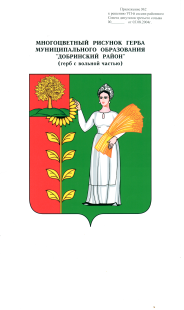 П О С Т А Н О В Л Е Н И ЕАДМИНИСТРАЦИИ СЕЛЬСКОГО ПОСЕЛЕНИЯВЕРХНЕМАТРЕНСКИЙ СЕЛЬСОВЕТДобринского муниципального района Липецкой области23.11.2020г.                             с. Верхняя Матренка                           №  51Об утверждении плана-графика перехода                                                                      на предоставление муниципальных услуг в электронной форме, предоставляемых администрацией сельского поселения                              Верхнематренский сельсовет Добринского муниципального  районана 2021-2025 годы       Во исполнение Федерального закона от 27.07.2010г. № 210-ФЗ                                «Об организации предоставления государственных и муниципальных услуг», распоряжения Правительства Российской Федерации от 17.12.2009г. № 1993-р «Об утверждении сводного перечня первоочередных государственных и муниципальной услуг, предоставляемых в электронном виде, руководствуясь Уставом сельского поселения  Верхнематренский сельсовет, администрация   сельского   поселения Верхнематренский сельсоветПОСТАНОВЛЯЕТ:       1. Утвердить прилагаемый план-график перехода на предоставление муниципальных услуг в электронной форме, предоставляемых администрацией сельского поселения Верхнематренский сельсовет  на 2021-2025 годы (приложение).     2. Разместить    план-график перехода на предоставление муниципальных услуг в электронной форме, предоставляемых администрацией сельского поселения Верхнематренский сельсовет  на 2021-2025 годы в сети Интернет для доступа заявителей.    3.Постановление администрации сельского поселения Верхнематренский сельсовет Добринского муниципального  района  от 17.06.2016г. № 172                            «Об утверждении плана-графика   перехода на предоставление муниципальных услуг в электронной форме» - отменить.     4.  Настоящее постановление вступает в силу со дня его обнародования.   5. Контроль за исполнением настоящего постановления оставляю за собой. Глава   сельского поселения   Верхнематренский сельсовет                                                    Н.В.Жаворонкова Приложение                                                                                                                                                                     к постановлению администрации                                                                                                                                                                       сельского поселения                                                                                                                                                                     Верхнематренский сельсовет                                                                                                                                                                         № 51 от 23.11.2020ПЛАН-ГРАФИКПЕРЕХОДА НА ПРЕДОСТАВЛЕНИЕ МУНИЦИПАЛЬНЫХ УСЛУГ В ЭЛЕКТРОННОЙ ФОРМЕ,ПРЕДОСТАВЛЯЕМЫХ АДМИНИСТРАЦИЕЙ СЕЛЬСКОГО ПОСЕЛЕНИЯ ВЕРХНЕМАТРЕНСКИЙ СЕЛЬСОВЕТ                                    на 2021-2025 годы№№п/пНаименованиеуслуги,      предоставляемой  администрацией сельского поселения Верхнематренский сельсоветОтветственные                     исполнителиСроки реализации и содержание этапов  перехода на предоставление услуг в электронном  видеСроки реализации и содержание этапов  перехода на предоставление услуг в электронном  видеСроки реализации и содержание этапов  перехода на предоставление услуг в электронном  видеСроки реализации и содержание этапов  перехода на предоставление услуг в электронном  видеСроки реализации и содержание этапов  перехода на предоставление услуг в электронном  виде№№п/пНаименованиеуслуги,      предоставляемой  администрацией сельского поселения Верхнематренский сельсоветОтветственные                     исполнителиI этапРазмещение информации                    об услуге на официальном сайте администрации  сельского поселения  Верхнематренский  сельсоветII этапРазмещение на официальном сайте                         администрации сельского поселения  Верхнематренский  сельсовет форм заявле-ний    иных документов, необходимых для получения соответствующих услуг,                             и обеспечение доступа к ним для копированияIII этапОбеспечение               возможности для заявителей в целях получения услуги                          представлять документы в электронном виде с использованием портала                 муниципальных     услуг Липецкой  областиIV этапОбеспечение возможности для заявителей осуществлять мониторинг хода                    предоставления услуг с                        использованием Портала                     муниципальных  услуг Липецкой областиV этапОбеспечение возможности получения                 результата предоставления       услуги   в                  электронном   виде на Портале                   муниципальных      услуг  Липецкой области,                если это не запрещено действующим законодательством12345678    1Присвоение (уточнение) адресов объектам недвижимого имущества, сельского поселения Верхнематренский сельсоветАдминистрация сельского поселения.Старший специалист                             1 разрядаВыполненоВыполненоДо01.01.2025 г.До                 01.01.2025г.До01.01.2025г.2Оформление архивных справок, копий архивных документов, копий нормативно правовых актов сельского поселения Верхнематренский сельсоветАдминистрация сельского поселения.Старший специалист                             1 разрядаВыполненоВыполненоДо01.01.2025г.До                 01.01.2025г.До01.01.2025г.3Выдача справок с места жительства,  о семейном положении, выписок из похозяйственных книг населенных пунктовАдминистрация сельского поселения.Старший специалист                             1 разрядаВыполненоВыполненоДоступнаДоступнаДоступна4Подготовка документов и выдача  постановления администрации                 «О переводе жилого помещения в нежилое помещение и нежилого помещения в жилоеАдминистрация сельского поселения.Старший специалист                             1 разрядаВыполненоВыполненоДо01.01.2025г.До                 01.01.2025г.До01.01.2025г.5Приём заявлений, документов,  а так же постановка  граждан на учёт в качестве, нуждающихся в жилых помещениях.Администрация сельского поселения.Старший специалист                             1 разрядаВыполненоВыполненоДо01.01.2025г.До                 01.01.2025г.До01.01.2025г.6Предоставление водных объектов в пользование  на основании договора водопользования или решения о предоставлении водного объекта в пользованиеАдминистрация сельского поселения.Старший специалист                             1 разрядаВыполненоВыполненоДо01.01.2025г.До                 01.01.2025г.До01.01.2025г.7Предоставление земельного участка, находящегося в муниципальной собственности администрации сельского поселения Верхнематренский сельсовет  или государственная собственность на который не разграничена, в постоянное (бессрочное) пользованиеАдминистрация сельского поселения.Старший специалист                             1 разрядаВыполненоВыполненоДо01.01.2025г.До                 01.01.2025г.До01.01.2025г.8Прием заявлений и выдача документов о согласовании схемы расположения земельного участка на кадастровом плане или кадастровой картеАдминистрация сельского поселения.Старший специалист                             1 разрядаДо01.12.2021 г.До01.12.2021 г.До01.01.2025г.До                 01.01.2025г.До01.01.2025г.